Supplementary file 2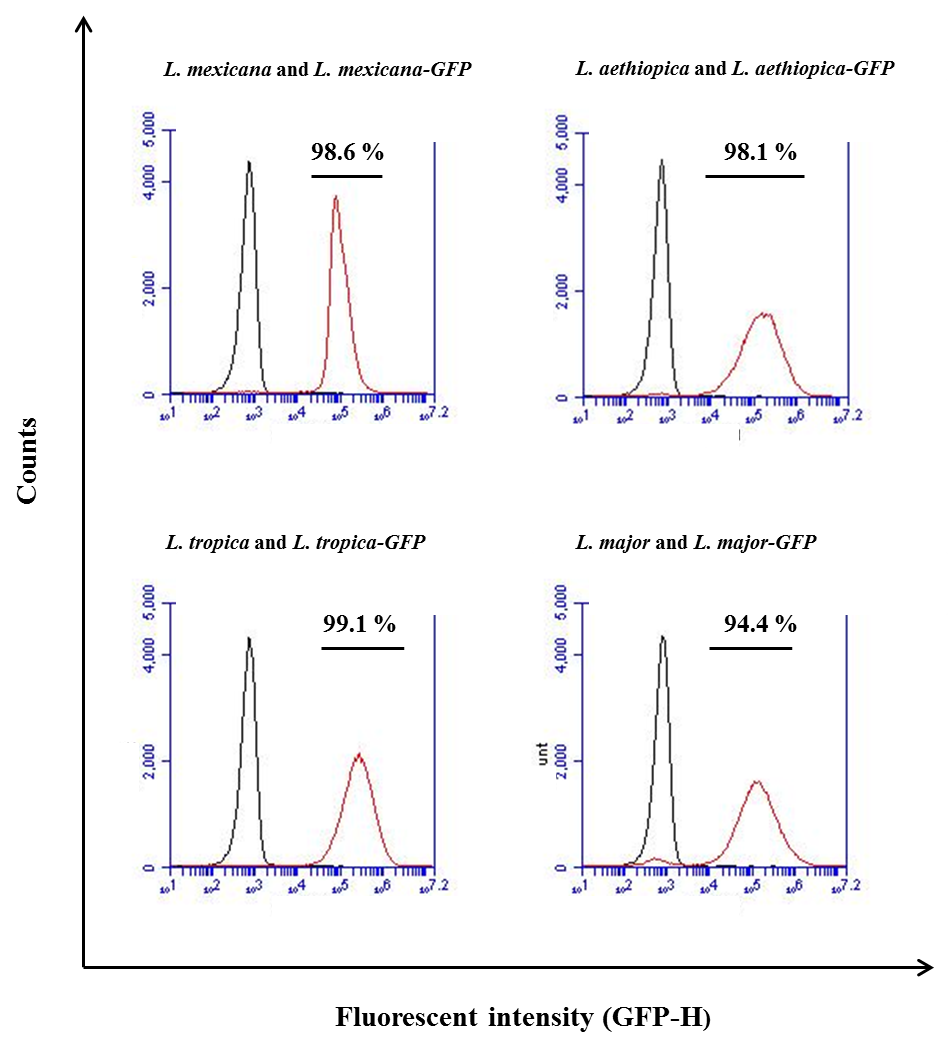 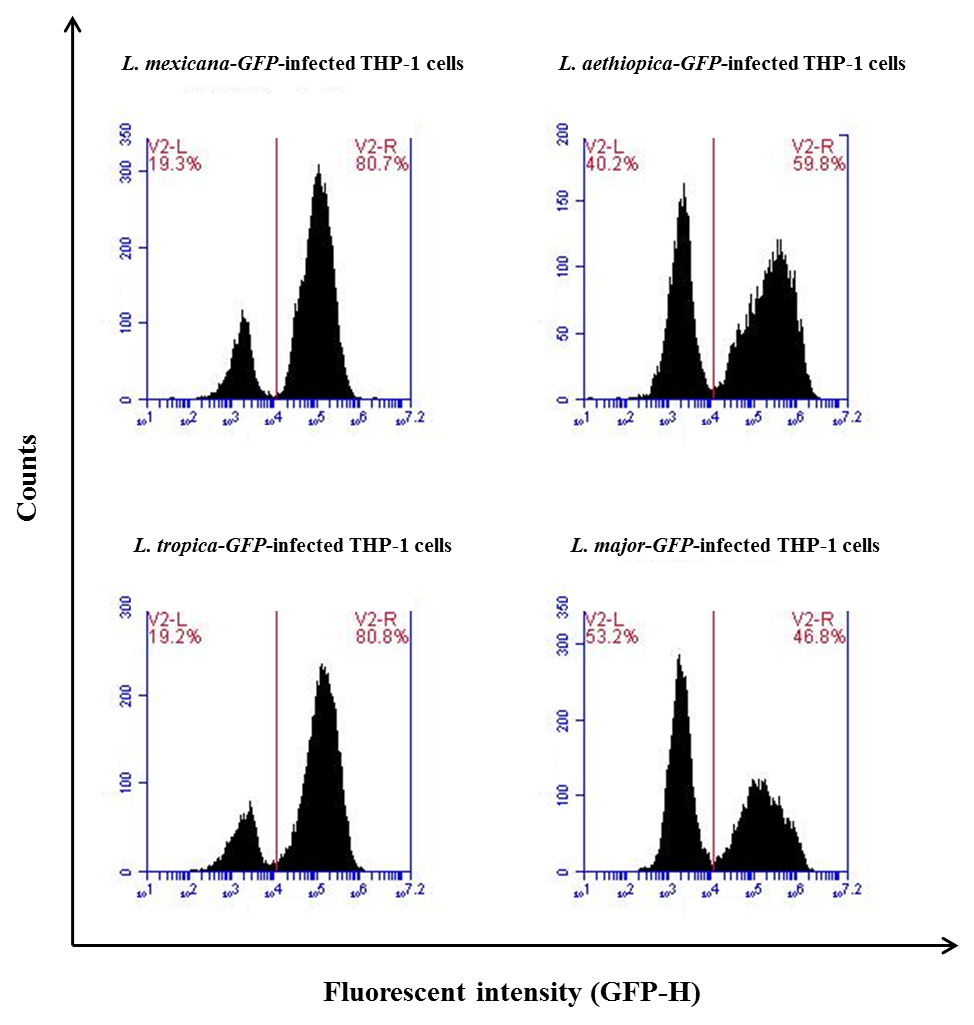 